12.11.2021.MATEMATIKA    LKZBROJI PRSTIMA ZADANE BROJEVE: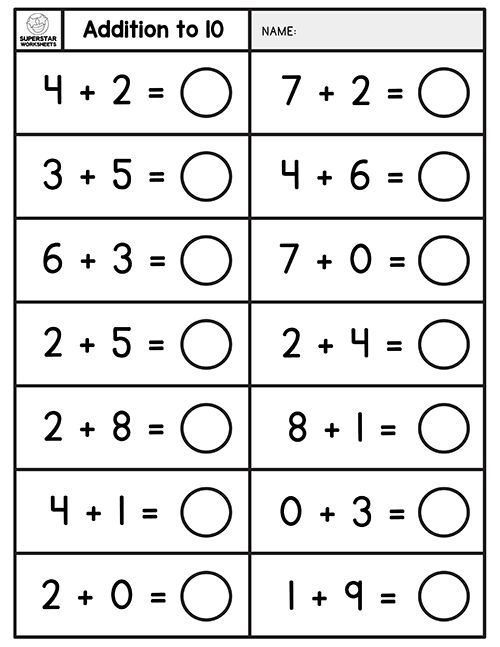 